			Κομοτηνή Τρίτη, 16. Μαΐου 2017			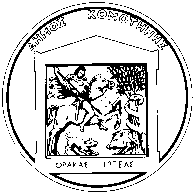 ΕΛΛΗΝΙΚΗ ΔΗΜΟΚΡΑΤΙΑΝΟΜΟΣ ΡΟΔΟΠΗΣ
ΔΗΜΟΣ ΚΟΜΟΤΗΝΗΣΔΙΕΥΘΥΝΣΗ ΠΕΡΙΒΑΛΛΟΝΤΟΣΚΑΘΑΡΙΟΤΗΤΑΣ ΚΑΙ ΑΝΑΚΥΚΛΩΣΗΣΤΜΗΜΑ ΠΕΡΙΒΑΛΛΟΝΤΟΣ ΚΑΙ
ΠΟΛΙΤΙΚΗΣ ΠΡΟΣΤΑΣΙΑΣΤΑΧ. Δ/ΝΣΗ: Πλατ. Βιζυηνού 1		691 00ΚομοτηνήΠΛΗΡΟΦΟΡΙΕΣ: Ν. ΔερμεντζήΤΗΛΕΦΩΝΟ: (25310) 22810FAX: (25310) 72172ΘΕΜΑ: ΔΕΛΤΙΟ ΤΥΠΟΥΗ Φωτοκύκλωση ΑΕ σε συνεργασία με τη Δ/νση Πρωτοβάθμιας Εκπαίδευσης ΠΕ Ροδόπης με το Φορέα Διαχείρισης Στερεών Αποβλήτων της Περιφέρειας Αν. Μακεδονίας και Θράκης (ΔΙΑΑΜΑΘ ΑΑΕ) και το Δήμο Κομοτηνής διοργανώνει ενημερωτική δράση, με την μορφή θεατρικής παράστασης, την Τετάρτη, 17 Μαΐου 2017 και ώρα 11.30πμ – 13.00μμ στην Κομοτηνή, στην αίθουσα εκδηλώσεων του 1ου Μειονοτικού Δημοτικού Σχολείου Κομοτηνής.Ο ΑντιδήμαρχοςΑΚΡΙΒΕΣ ΑΝΤΙΓΡΑΦΟΙσμαήλ Λεβέντ
ΑΚΡΙΒΕΣ ΑΝΤΙΓΡΑΦΟΣΥΝΤΑΚΤΗΣΠΡΟΪΣΤΑΜΕΝΟΣ ΤΜΗΜΑΤΟΣΠΡΟΪΣΤΑΜΕΝΟΣ ΔΙΕΥΘΥΝΣΗΣΓΕΝΙΚ. ΓΡΑΜΜΑΤΕΑΣ...../…../201…....../…../201…....../…../201…....../…../201….